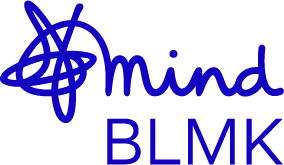 Trustee/Director Application FormEqual Opportunities and Disability MonitoringWe aim to provide equal opportunities and fair treatment for everyone. We would like you to complete this form to help us understand who we are reaching and to better serve our communities. All details will be treated as confidential and are held in accordance with the Data Protection legislationThank you for completing this formPlease complete all pages of this form as well as the Equal Opportunities and Disability Monitoring Form.Please complete all pages of this form as well as the Equal Opportunities and Disability Monitoring Form.Please complete all pages of this form as well as the Equal Opportunities and Disability Monitoring Form.Personal Information:Personal Information:Personal Information:Name:Address:Tel no:Mobile no:Email will be used as the main means of communication and by supplying an email address, it will be accepted as agreement by you to receive communication electronically:Email will be used as the main means of communication and by supplying an email address, it will be accepted as agreement by you to receive communication electronically:Email will be used as the main means of communication and by supplying an email address, it will be accepted as agreement by you to receive communication electronically:Email address:Email address:Are there any reasonable adjustments we need to make to enable you to fulfil the proposed volunteering role?Are there any reasonable adjustments we need to make to enable you to fulfil the proposed volunteering role?Are there any reasonable adjustments we need to make to enable you to fulfil the proposed volunteering role?YOUR COMMITMENTIf accepted as a volunteer you will need to undertake and complete an Induction Course. Do you agree to do this?       Yes  No REFERENCES - The offer of a volunteering role is subject to the receipt of acceptable references.(Please provide the name and contact details of two people who could act as referees. Neither should be related to you and one should be a previous employer or other professional person if possible.) Email will be used as the main means of communication and if supplying an email address for a referee, it will be used to request a reference electronically:REFERENCES - The offer of a volunteering role is subject to the receipt of acceptable references.(Please provide the name and contact details of two people who could act as referees. Neither should be related to you and one should be a previous employer or other professional person if possible.) Email will be used as the main means of communication and if supplying an email address for a referee, it will be used to request a reference electronically:REFERENCES - The offer of a volunteering role is subject to the receipt of acceptable references.(Please provide the name and contact details of two people who could act as referees. Neither should be related to you and one should be a previous employer or other professional person if possible.) Email will be used as the main means of communication and if supplying an email address for a referee, it will be used to request a reference electronically:REFERENCES - The offer of a volunteering role is subject to the receipt of acceptable references.(Please provide the name and contact details of two people who could act as referees. Neither should be related to you and one should be a previous employer or other professional person if possible.) Email will be used as the main means of communication and if supplying an email address for a referee, it will be used to request a reference electronically:Referee 1:Referee 1:Referee 2:Referee 2:Name:Name:Address:Address:Tel no:Tel no:Email:Email:Relationship of referee to you:Relationship of referee to you:Relationship of referee to you:Relationship of referee to you:EXPERIENCEPlease tell us about the work and life experiences (including mental health knowledge or experience) which you will be bringing to Mind BLMK’s Board of Directors.SPECIFIC SKILLS AND AREAS OF INTERESTEntitlement to volunteerEntitlement to volunteerEntitlement to volunteerVolunteering for Mind BLMK is subject to satisfactory Disclosure and Barring Service (DBS) clearance.  Because of the nature of the work of volunteers in the organisation, the posts are exempt under the Rehabilitation of Offenders Act 1974 and you are required to reveal all convictions, including those that are spent.
Have you ever been convicted of a criminal offence?       Yes   No 
Have you any pending criminal charges?       Yes   No If yes to either of the above, please give details on a separate sheet. This information will be treated in the strictest confidence.(Convictions will not necessarily prevent you being offered a volunteering role)Volunteering for Mind BLMK is subject to satisfactory Disclosure and Barring Service (DBS) clearance.  Because of the nature of the work of volunteers in the organisation, the posts are exempt under the Rehabilitation of Offenders Act 1974 and you are required to reveal all convictions, including those that are spent.
Have you ever been convicted of a criminal offence?       Yes   No 
Have you any pending criminal charges?       Yes   No If yes to either of the above, please give details on a separate sheet. This information will be treated in the strictest confidence.(Convictions will not necessarily prevent you being offered a volunteering role)Volunteering for Mind BLMK is subject to satisfactory Disclosure and Barring Service (DBS) clearance.  Because of the nature of the work of volunteers in the organisation, the posts are exempt under the Rehabilitation of Offenders Act 1974 and you are required to reveal all convictions, including those that are spent.
Have you ever been convicted of a criminal offence?       Yes   No 
Have you any pending criminal charges?       Yes   No If yes to either of the above, please give details on a separate sheet. This information will be treated in the strictest confidence.(Convictions will not necessarily prevent you being offered a volunteering role)Data ProtectionInformation provided by you in this application process will be kept for the purposes of monitoring and will be copied for use during the recruitment process. Once the recruitment process is completed, the data will be stored for a maximum of 6 months and then destroyed. If you are the successful candidate, relevant information will be taken from application papers and used as part of your volunteer record.DECLARATIONI confirm that the information on this form and in any attachments in respect of this application is correct. I understand that false or misleading information or failure to disclose a conviction as defined above, may lead to the withdrawal of a volunteering offer. I also understand that the information may be entered on a computer and, under the terms of the Data Protection Act 2018, will be treated in a secure and confidential manner.I understand and agree to the need for confidentiality in all aspects of my role as a Mind BLMK volunteer.I understand and agree to a period of probation as part of my induction to becoming a volunteer with Mind BLMK.Signed:                                                                        Date:Please note: By submitting applications electronically you confirm that information supplied is correct. You will be asked to sign and date a printed copy of your application if offered a volunteering role.Under GDPR (General Data Protection Regulations 2018) you have specific rights including giving consent for the collection and processing of your personal data (see our Privacy Policy at www.mind-blmk.org.uk). Please indicate below whether you give consent for us to collect, record and process the personal data you have provided for the purposes of recruitment, selection and appointment.I give my consentI wish to find out more information or to check what personal data is being collected and processed before giving my consentSigned:Date:                                                               SUBMITTING APPLICATIONSTo return your application please email this form as well as the completed Equal Opportunities and Disability Monitoring Form to: caroline.lewis@mind-blmk.org.ukName:Name:Name:Name:Name:Age groupGenderGenderSexual orientation:Religion/Faith:r 17 or underr 18-29 r 30-39 r 40-49 r 50-59 r 60-69 r 70 & over 
r Prefer not to say r Female (inc’ Transgender woman)        
r Male (inc’ Transgender man)             
r Non Binary

r Prefer not to say Is the gender you currently identify with the same as the gender you were registered with at birth? r Yes r No
r Female (inc’ Transgender woman)        
r Male (inc’ Transgender man)             
r Non Binary

r Prefer not to say Is the gender you currently identify with the same as the gender you were registered with at birth? r Yes r No
r Bisexual r Gay man 
r Heterosexual r Lesbian r Other 
Please specify:r Prefer not to say r Buddhist r Christian (any denomination) r Hindu 
r Jewish r Muslim r Sikh 
r No religion/faith r Other Please specify:r Prefer not to say DisabilityDisabilityEthnicityEthnicityEthnicityAre your day-to-day activities limited because of a health problem or disability which has lasted or is expected to last for at least 12 months?r No r Yes, limited a lot r Yes, limited a little 

r Prefer not to say If yes, please specify briefly:Are your day-to-day activities limited because of a health problem or disability which has lasted or is expected to last for at least 12 months?r No r Yes, limited a lot r Yes, limited a little 

r Prefer not to say If yes, please specify briefly:r White English/Welsh/Scottish/Northern Irish/British r White Gypsy or Irish Traveller r White Irish r *Any other white background 
r Mixed White and Black African r Mixed White and Asian r Mixed White and Black Caribbean r *Any other mixed background 
r Asian/Asian British Bangladeshi r Asian/Asian British Chinese r Asian/Asian British Indian r Asian /Asian British Pakistani r *Any other Asian background 
r Black/Black British African r Black/Black British Caribbean r *Any other black background 
r Other Ethnicity  
Please specify:
r Prefer not to say r White English/Welsh/Scottish/Northern Irish/British r White Gypsy or Irish Traveller r White Irish r *Any other white background 
r Mixed White and Black African r Mixed White and Asian r Mixed White and Black Caribbean r *Any other mixed background 
r Asian/Asian British Bangladeshi r Asian/Asian British Chinese r Asian/Asian British Indian r Asian /Asian British Pakistani r *Any other Asian background 
r Black/Black British African r Black/Black British Caribbean r *Any other black background 
r Other Ethnicity  
Please specify:
r Prefer not to say r White English/Welsh/Scottish/Northern Irish/British r White Gypsy or Irish Traveller r White Irish r *Any other white background 
r Mixed White and Black African r Mixed White and Asian r Mixed White and Black Caribbean r *Any other mixed background 
r Asian/Asian British Bangladeshi r Asian/Asian British Chinese r Asian/Asian British Indian r Asian /Asian British Pakistani r *Any other Asian background 
r Black/Black British African r Black/Black British Caribbean r *Any other black background 
r Other Ethnicity  
Please specify:
r Prefer not to say 